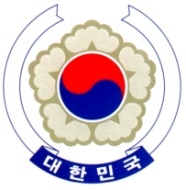 PERMANENT MISSION OF THE REPUBLIC OF KOREAGENEVAUniversal Periodic Review(3rd Cycle) – Central African Republic	<Check against delivery>Geneva, 9 November 2018Statement of the Republic of KoreaThank you, Mr. Vice-President,The Republic of Korea welcomes the delegation of the Central African Republic to its third cycle of the UPR.My delegation acknowledges that, despite challenges stemming from conflicts the country is facing, CAR has made efforts for the protection and promotion of human rights, including the adoption of the new Constitution in 2016, the creation of the National Commission on Human Rights and Fundamental Freedoms, the establishment of Special Criminal Court to judge serious human rights violations committed since 2003, and the ratification of Optional Protocol to CRC on the involvement of children in armed conflict.Bearing in mind the progress made, my delegation would like to present the following recommendations to CAR.Take effective measures to prevent sexual and gender-based violence against women and girls and provide adequate assistance to victims of this crime;Continue efforts to protect children from human rights abuses and violations of international humanitarian law by all parties to the conflict, including killing, kidnapping, recruitment of child soldiers, and denial of access to health and education services and to humanitarian assistance;Continue efforts to restore and strengthen its judicial system and to end impunity for serious human rights violations, in particular by giving full support to the Special Criminal Court.Thank you, Mr. Vice-President. /END/